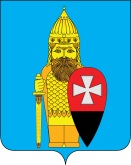 СОВЕТ ДЕПУТАТОВ ПОСЕЛЕНИЯ ВОРОНОВСКОЕ В ГОРОДЕ МОСКВЕ РЕШЕНИЕ24.08.2022 № 08/07Об утверждении перечня платных услуг и их стоимости,оказываемых МБУ «Дом культуры «Дружба»В соответствии с подпунктом 5 пункта 1 статьи 6 Устава поселения Вороновское; Совет депутатов поселения Вороновское решил:1. Утвердить перечень платных услуг и их стоимость, оказываемых МБУ «Дом Культуры «Дружба» (приложение 1).2. Утвердить перечень дополнительных платных услуг и их стоимость, оказываемых МБУ «Дом Культуры «Дружба» (приложение 2).3. Утвердить перечень клубных формирований МБУ «Дом культуры «Дружба» действующие на безвозмездной основе (приложение 3).4. Утвердить перечень категорий граждан, имеющих льготы по оплате занятий, в МБУ «ДК «Дружба» (приложение 4).5. Признать утратившим силу решение Совета депутатов поселения Вороновское от 22.09.2021 № 09/09 «Об утверждении перечня платных услуг и их стоимости, оказываемых МБУ «Дом культуры «Дружба»».6. Настоящее решение вступает в силу с 01 сентября 2022 года.7. Опубликовать настоящее решение в бюллетене «Московский муниципальный вестник» и разместить на официальном сайте администрации поселения Вороновское.8. Контроль за исполнением настоящего решения возложить на главу поселения Вороновское Царевского Е.П.Глава поселение Вороновское                                                                        Е.П. ЦаревскийПриложение 1к решению Совета депутатовпоселения Вороновское в городе Москвеот 21.09.2022 № 08/07Перечень платных услуг и их стоимость, оказываемых МБУ «Дом Культуры «Дружба» Приложение 2к решению Совета депутатовпоселения Вороновское в городе Москвеот 21.09.2022 № 08/07Перечень дополнительных платных услуг и их стоимость, оказываемых МБУ «Дом Культуры «Дружба» Приложение 3к решению Совета депутатовпоселения Вороновское в городе Москвеот 21.09.2022 № 08/07Переченьклубных формирований МБУ «Дом культуры «Дружба», действующие на безвозмездной основеПриложение 4к решению Совета депутатовпоселения Вороновское в городе Москвеот 21.09.2022 № 08/07Перечень категорий граждан, имеющих льготы по оплате занятий, в МБУ «ДК «Дружба»№наименование услугисрок оказания услугивозраст участников (лет)творческий сезонстоимость (руб.)2022-20231детский кружок рисования «Краски»абонемент на месяцот 4 до 11 летсентябрь – май(летом занятия по запросам участников коллектива)1700 руб.(8 занятий, 2 раза в неделю по 45 мин.)1детский кружок рисования «Краски»одно занятиеот 4 до 11 летсентябрь – май(летом занятия по запросам участников коллектива)250 руб.2детский коллектив аэробики«U-time»абонемент на месяц5-7 лет12 до 14 летсентябрь – май(летом занятия по запросам участников коллектива)группа «Малышарики» - 1500руб.(8 занятий, 2 раза в неделю, по 45 мин)старшая группа – 1500руб. (8 занятий, 2 раза в неделю, по 60 мин)2детский коллектив аэробики«U-time»одно занятие5-7 лет12 до 14 летсентябрь – май(летом занятия по запросам участников коллектива)гр. «Малышарики» - 250руб.;старшая группа – 250руб.3коллектив восточных танцев «Данаб»абонемент на месяцс 6 летгруппа-дети;группа-взрослыесентябрь – май(летом занятия по запросам участников коллектива)2000 руб.(8 занятий, 2 раза в неделю, по 60 мин.)3коллектив восточных танцев «Данаб»одно занятиес 6 летгруппа-дети;группа-взрослыесентябрь – май(летом занятия по запросам участников коллектива)300 руб.4коллектив бального спортивного танца «Liberty Dance Club»абонемент на месяцот 3 лет(по группам)сентябрь – май(летом занятия по запросам участников коллектива)Младшая (+новички) группа – 2600 руб., (8занятий, 2 раза в неделю, по 45мин.);Старшая группа – 2600 руб., (8 занятий, 2 раза в неделю, 60 мин.)4коллектив бального спортивного танца «Liberty Dance Club»одно занятиеот 3 лет(по группам)сентябрь – май(летом занятия по запросам участников коллектива)Младшая группа – 400 руб.;Старшая группа – 400 руб.4коллектив бального спортивного танца «Liberty Dance Club»индивидуальное занятиеот 3 летсентябрь – май(летом занятия по запросам участников коллектива)1600 руб.5коллектив современного танца «AURA-DANCE»абонемент на месяцот 14 летсентябрь – май(летом занятия по запросам участников коллектива)2400 руб.(8 занятий, 2 раза в неделю, по 90 мин.)5коллектив современного танца «AURA-DANCE»одно занятиеот 14 летсентябрь – май(летом занятия по запросам участников коллектива)350 руб.6кружок английского языкаабонемент на месяцот 5 летсентябрь – май(летом занятия по запросам участников коллектива)4800 руб. (от 12 лет)4100 руб. (от 4 до 11 лет)(8 занятий, 2 раза в неделю, по 60 мин.)6кружок английского языкаодно занятиеот 5 летсентябрь – май(летом занятия по запросам участников коллектива)Занятия в группах – 650 руб. (от 12 лет)Занятия в группах – 550 руб. (от 4 до 11 лет)Занятия индивидуально – 1000 руб.7кружок прикладного творчества «Искусница»абонемент на месяцот 8 до 11 летсентябрь – май(летом занятия по запросам участников коллектива)1500 руб.(8 занятий, 2 раза в неделю, по 45 мин.)7кружок прикладного творчества «Искусница»одно занятиеот 8 до 11 летсентябрь – май(летом занятия по запросам участников коллектива)250 руб.8коллектив аэробики«Dance&fit»абонемент на месяцВзрослые+16сентябрь – май(летом занятия по запросам участников коллектива)2500 руб.(8 занятий, 2 раза в неделю, 60мин.)8коллектив аэробики«Dance&fit»одно занятиеВзрослые+16сентябрь – май(летом занятия по запросам участников коллектива)350 руб.9физкультурно-оздоровительный коллектив «Здоровая спина»абонемент на месяцпо группам- с 20 лет- детская группа до 14 летсентябрь – май(летом занятия по запросам участников коллектива)1 группа (взрослая) - 3000 руб. (12 занятий, 3 раза в неделю, 75 мин.)2 группа (детская) - 1200 руб. (для многодетных семей – 600 руб.)(8 занятий, 2 раза в неделю, 40 мин.)9физкультурно-оздоровительный коллектив «Здоровая спина»одно занятиепо группам- с 20 лет- детская группа до 14 летсентябрь – май(летом занятия по запросам участников коллектива)1 группа (взрослая) - 300 руб.2 группа (детская) – 200 руб. (100 руб.)10физкультурно-оздоровительный коллектив «Супермама»абонемент на месяцсентябрь – май(летом занятия по запросам участников коллектива)2500 руб. (8 занятий, 2 раза в неделю, 60 мин.)10физкультурно-оздоровительный коллектив «Супермама»одно занятиесентябрь – май(летом занятия по запросам участников коллектива)350 руб.11танцевальный коллектив «Калинка»
4 танцевальные группыабонемент на месяцподготовительные группы: 4 – 7 лет;средняя и старшая группа: с 7 летсентябрь – май(летом занятия по запросам участников коллектива)подготовительная группа № 1 -2300 руб.(8 занятий, 2 раза в неделю по 45мин.)подготовительная группа № 2 -2300 руб.(8 занятий, 2 раза в неделю по 60мин.)средняя и старшая группы – 2000 руб. (12 занятий, 3 раза в неделю: средняя группа – 1ч 30мин., старшая группа – 2ч)11танцевальный коллектив «Калинка»
4 танцевальные группыодно занятиеподготовительные группы: 4 – 7 лет;средняя и старшая группа: с 7 летсентябрь – май(летом занятия по запросам участников коллектива)подготовительные группы № 1 и 2 – 350 руб.;средняя и старшая группы – 200 руб.12коллектив прикладного творчества «Студия текстильной куклы»абонемент на месяцгруппы по возрастам:4-7 лет7-14 летот 15 летсентябрь – май(летом занятия по запросам участников коллектива)программа занятий рассчитана на 2 года3000 руб.(4 занятия, 1 раз в неделю, по 90 мин.)12коллектив прикладного творчества «Студия текстильной куклы»одно занятиегруппы по возрастам:4-7 лет7-14 летот 15 летсентябрь – май(летом занятия по запросам участников коллектива)800 руб.13кружок развивающего досуга «Развивайка»абонемент на месяцот 3 летсентябрь – май(летом занятия по запросам участников коллектива)2500 руб.(8 занятий, 2 раза в неделю, по 45 мин.)13кружок развивающего досуга «Развивайка»одно занятиеот 3 летсентябрь – май(летом занятия по запросам участников коллектива)350руб.14ансамбль эстрадного вокала «Импульс»абонемент на месяцот 6 до 11 лет;взрослые от 16 летсентябрь – май(летом занятия по запросам участников коллектива)дети: 6 – 11 лет - 2800 руб.(8 занятий, 2 раза в неделю, по 45 мин.)взрослые от 16 лет – 3600 руб. (8 занятий, 2 раза в неделю, по 45 мин.)14ансамбль эстрадного вокала «Импульс»одно занятиеот 6 до 11 лет;взрослые от 16 летсентябрь – май(летом занятия по запросам участников коллектива)дети: 6-11 лет - 400 руб.взрослые от 16 лет – 500 руб.15коллектив художественной гимнастики «Мечта»абонемент на месяцот 4 до 13 летсентябрь – май(летом занятия по запросам участников коллектива)группа «Спортивная» - 3500 руб. (12 занятий, 3 раза в неделю, по 90 мин.)группа «Новички» - 3000 руб. (12 занятий, 3 раза в неделю, по 60 мин.)группа «Юный гимнаст» - старшие – 3000 руб. (12 занятий, 3 раза в неделю, по 60 мин.)группа «Юный гимнаст» - младшие – 3000 руб. (12 занятий, 3 раза в неделю, по 60 мин.)группа «Школьники» - 2500 руб. (8 занятий, 2 раза в неделю, по 60 мин.)15коллектив художественной гимнастики «Мечта»одно занятиеот 4 до 13 летсентябрь – май(летом занятия по запросам участников коллектива)группа «Спортивная» - 350 руб. группа «Новички» - 300 руб. группа «Юный гимнаст» - старшие – 300 руб. группа «Юный гимнаст» - младшие – 300 руб. группа «Школьники» - 350 руб. 16студия раннего развития и подготовки к школе «Смартики»абонемент на месяц4 – 12 летсентябрь – май(летом занятия по запросам участников коллектива)Группа – 4800 руб. (8 занятий, 2 раза в неделю, по 60 мин.)Индивидуальные – 900 руб. (60 мин.)16студия раннего развития и подготовки к школе «Смартики»одно занятие4 – 12 летсентябрь – май(летом занятия по запросам участников коллектива)650 руб.1Студия звукозаписи «Smartstudio»-запись песни от 1200 руб/час-аранжировка-от 4900 руб/час- минусовка- от 3000 руб.- озвучка- от 1100 руб.- сведение – от 2000 руб.- мастеринг – от 1000 руб.2Предоставление технических услуг в студии звукозаписи800 руб/час3Организация праздников и вечеров (дни рождения и корпоративы)Аниматор 1 чел. – до 10 детей- 2часа- 10000 руб.Аквагрим - 3000 руб/час (до 10 детей)4Предоставление технических услуг в зрительном зале20 000- 120 0005Предоставление технических услуг в конференц-зале10 000- 50 0006Предоставление технических услуг в диско-зале10 000- 50 0007Предоставление технических услуг в помещении кружковой комнаты3 000 – 15 000№наименованиевозраст участниковтворческий сезон1театральный коллектив «Скоморошина»от 8 до 13 летсентябрь-май2Брейк Данс от 7 лет11 месяцев3вокальный ансамбль «Голос»от 6 лет11 месяцев4хореографический ансамбль «Чародеи»от 18 до 25 лет11 месяцев5клуб любителей исторически – бальных танцеввзрослыесентябрь-май (летние месяцы по запросам участников)6коллектив народного вокала «Росиночка»8+сентябрь-май7Кружок прикладного творчества «Чудесная мастерская»6 – 13 летсентябрь-май8женский клуб «Планета Позитива»взрослыесентябрь-май (летние месяцы по запросам участников)9клуб Любителей настольных игрот 7 летсентябрь-май (летние месяцы по запросам участников)10Проект «Московское долголетие» Клуб любителей скандинавской ходьбыВзрослые 55+11 месяцев11Проект «Московское долголетие» «Фитнес. Тренажеры»Взрослые 55+11 месяцев12Вокальный коллектив «Сударушка»от 40+ 11 месяцев 2 раза в неделю, 1 день постановочный133- возрастных клуба («малышок», «Парус», «Ритм») 4- клуба по интересамНа каникулах 1 раз в месяц15Клуб любителей йоги «Здоровая спина»Взрослые3 раза в неделю16Клуб любителей кино и телевидения «Диалог» 14+1-2 раза в квартал1-2 раза в квартал №Категории льготниковМесячная оплата (%)Перечень предоставляемых документов1Подростки, направляемые на занятия (обучение) в учреждения сферы культуры Комиссией по делам несовершеннолетних и защите их прав по г. Москве50%1. Справка из Комиссии по делам несовершеннолетних и защите их прав2Дети – сироты, имеющие опекуновосвобождаютсяот оплаты1. Копия свидетельства о рождении2. Копия документа, подтверждающего отсутствие родителей (свидетельство о смерти, решение суда о лишении родительских прав, решение суда о признании родителей умершими и т.д.)3. Справка из органов социальной защиты3Дети из семей, потерявших кормильца50 %1. Копия свидетельства о рождении2. Копия документа, подтверждающего отсутствие родителей (свидетельство о смерти, решение суда о лишении родительских прав, решение суда о признании родителей умершими и т.д.)4Дети, являющиеся инвалидами по заболеваниюосвобождаютсяот оплаты1. Справка государственной службы медико-социальной экспертизы (МСЭК) об установлении инвалидности2. Заключение МСЭК об отсутствии противопоказаний к обучению по специальности5Дети из одной семьи, имеющие постоянную регистрацию в г. Москвеоплата за первого ребенка составляет 100%, на второго - 50 % и последующих детей - 25 %1. Копия свидетельства о рождении детей2. Копии паспортов родителей3. Выписка из домовой книги6Дети сотрудников учреждения50%1. Справка с места работы родителей2. Свидетельство о рождении